Application to Laois County Council for Registration or Re-Registration of a Farmer under the Waste Management (Tyres and Waste Tyres) Regulations 2007S.I. No 664 of 2007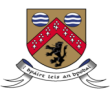 Application for:		Registration				Re-registrationSection 1: Contact DetailsName					_______________________________________________________________________Address					_______________________________________________________________________      					_______________________________________________________________________					_______________________________________________________________________Telephone Number			_______________________________________________________________________Fax. No.					_______________________________________________________________________E-mail address				_______________________________________________________________________Herd or, as appropriate, flock number	_______________________________________________________________________Section 2: Details of Waste Tyre Storage LocationsList the full address for each premises at which waste tyres will be stored:__________________________________________________________________________________________________________________________________________________________________________________________________________________________________________________________________________________________________________________________________________________________________________________________________________________________________________________________________________________________________________________________________________________________________________________________________________________________________________________________________________________________________________________________________________________________________________________________________________________________________________________________________________________________________________________________________________________________________________________________________________________________________________________________________________________________________________________________________________________________________________________________________________________________________________________________________________________________________________________________________________________________________________________________________________________________________________Total floor area in square metres (m2) of the silage pit or pits currently being utilised on the holding of the farmer concerned: ________________________________________________________________________________________________________Section 3: Quantities of TyresState the maximum quantities by number of units of tyres that will be stored during the period of registration in the different categories of tyres:Section 4: DeclarationI/We hereby make application for registration, pursuant to the provisions of the Waste Management Act 1996 as amended and Waste Management (Tyres and Waste Tyres) Regulations 2007 (S.I. No. 664 of 2007).I/We certify that any waste tyres stored at the premises to which this application relates to, will be stored in an environmentally sound manner, including any manner which will not endanger human health or harm the environment, and in particular will not –create risk to waters, the atmosphere, land, soil, plants or animals,adversely affect the visual impact on the landscape,pose a fire risk by virtue of the manner in which waste tyres are being stored or, as appropriate,be mixed with other waste streams when stored.I/We certify that the information given in this application is truthful, accurate and complete. Signature			_______________________________________________________Print Name			_______________________________________________________Address			_______________________________________________________				_______________________________________________________				_______________________________________________________Note:This form, along with the appropriate registration fee must be submitted to the Environment Section of the Local Authority in whose functional area the premises concerned is situated.Registration must be renewed by 31st of January each year.Category of Tyre & DescriptionMaximum number of units of tyresCategory 1 - Pneumatic tyres of rubber, of a kind used on motor cars (including station wagons and racing cars) other than tyres placed on the market as tyres in category 6Category 2 - Pneumatic tyres of rubber, of a kind used on buses or lorries other than tyres placed on the market as tyres in category 6Category 3 - Pneumatic tyres of rubber, of a kind used on motorcycles other than tyres placed on the market as tyres in category 6Category 4 - Pneumatic tyres of rubber, having a 'herring-bone' or similar tread other than tyres placed on the market as tyres in category 6Category 5 - Other pneumatic tyres of rubber, (Nes) other than tyres placed on the market as tyres in category 6